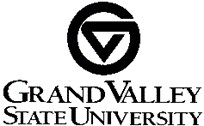 TO: 		Prospective Supplier

FROM: 	Kip Smalligan, Sr. Strategic Sourcing Specialist, GVSU Procurement Services 			Ph: 616/331-3211   Fax: 616/331-3287   smalligk@gvsu.edu |

DATE: 	August 23, 2022
RE: 		Request for Proposal # 222-51
		Salesforce CRM Software Managed Services			Addendum #1:  Proposal Deadline ExtensionGrand Valley State University is extending the deadline to submit proposals for RFP #222-51 to Friday September 2, 2022 at 5:00 pm EDT.  If you have already submitted a proposal you do not need to resubmit unless you wish to revise your original proposal.
To bid for the services agreement, submit your proposal by e-mail to smalligk@gvsu.edu. 
Write RFP #222-51 in the subject line of your email. Your proposal must be received no later than 
5:00 p.m. Friday, September 2, 2022 EDT. No telephone, fax, drop-off, or verbal quotations will be accepted. GVSU is not responsible for late, lost, misdirected, incomplete, or illegible proposals. Direct all questions regarding this RFP to Kip Smalligan at 616/331-3211 or smalligk@gvsu.edu.
